–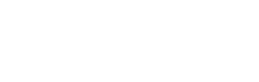 SEMINARIO: PROYECTOS DE VIVIENDA SOCIAL EN EL PERÚFavor de consignar los datos como se registra en su DNI.........................................................................................................................................................Apellido Paterno 			Apellido Materno			NombresDNI: ………………………………………Fecha de Nacimiento: …...................................................Estado Civil: ................................................................................	Sexo: ……….…………………..Telf. Domicilio: ……………….… Celular: .………...........………	RPM / RPC: …………………….Domicilio Actual: .............................................................................................................................	Distrito: ……………......................................................................................................................... Provincia: ……………………………………Región: ……………..…………………………………….E-mail personal: ……………………………………..E-mail en su empresa: …………………………Contacto de emergencia: ……………………………………………..……Telf.:……………………..(En el caso de modificación del domicilio y/o teléfono es responsabilidad del alumno comunicarlo oportunamente a la Universidad).Actual: 			 Última: Nombre de la empresa: ...................................................................................................................Dirección de la empresa: .................................................................................................................Teléfono:…….............................Anexo:…………...........Fax:………...............................................RUC: .....................................................Actividad de la empresa: .................................................................................................................Cargo: .............................................................................................................................................Desde: ................................... Hasta: .............................................................................................Nº de trabajadores en la empresa: ..................................................................................................Nombre y Cargo del jefe inmediato superior: ...................................................................................     Institución           Nº de ciclos          Especialidad              Fechas Estudios universitarios noconcluidos (indicar número de ciclos aprobados)Egresado universitario(estudios concluidos sin grado)Universitaria completa (Titulado o Bachiller) (marquela que corresponde)Postgrado (1 año o más)Otros estudios sup.(no Universitarios de 3 años)Contado	…………….	Dscto.	…………..	INV.TOTAL: …....................Carta por Cobrar…………….     Dscto.	…………..	INV.TOTAL: …....................(Solo empresas)La carta de compromiso debe ser firmada y sellada por el representante legal.El plazo máximo para la entrega de la carta de compromiso no debe exceder la fecha de inicio de la primera clase. En caso contrario procederemos a emitir solo boleta de venta.	Boleta de Venta		Factura		A nombre de la empresa							A nombre propio En caso de Factura, completar los siguientes campos:Razón Social (SUNAT)	:………………………………………………………………………	N° RUC		: …………………………………….……	Domicilio fiscal 	: ………………………………………………………………………….Distrito: .…………………. Provincia: …………………….Departamento: …..........................La Universidad ESAN según resolución RI Nº 0180050001537 / SUNAT emite comprobantes de pago electrónicos para el cual deberá indicar:Nombre completo del contacto para coordinación de la facturación electrónica: ………………………………………………………………………………………………………………Email Institucional o correo electrónico autorizado para el envío de la facturación electrónica: ………………………………………………………………………………………………………………"Luego de emitido el comprobante de pago requerido por el interesado, la Universidad ESAN está impedida de realizar cambios de Boletas de Venta por Factura, o viceversa, por disposiciones de SUNAT, de conformidad con la R.S. N° 007-99/SUNAT”.Para las personas que solicitan Factura a nombre de la empresa, la devolución por cualquier concepto será efectuada únicamente a nombre de la empresa.“Mediante la aceptación de esta política de privacidad y de protección de datos personales, Ud. acepta y consiente, de manera expresa, a Universidad ESAN, para tratar los datos personales que Ud. proporcione para los siguientes fines:Envío de publicidad mediante cualquier medio o soporte, invitaciones a actividades institucionales convocadas por ESAN y/o sus socios comerciales, seguimiento de un eventual proceso de admisión o matrícula, para emisión de comprobantes electrónicos, fines estadísticos, reportar información vencida a las centrales de riesgo del País, para gestiones administrativas, para comunicaciones escritas, telefónicas, email respecto a su deuda financiada por Universidad ESAN.Ud. como titular del dato personal, su aval o su representante, podrá presentar la solicitud de ejercicio de sus derechos reconocidos en la Ley 29733 Ley de protección a los datos personales, escribiendo a datospersonales@esan.edu.pe”Por aviso periodísticoPor folleto informativoPor página web de ESANPor correo electrónicoPor egresado de ESANPor la visita de un AsesorOtros......................................................¿Ha estudiado antes en ESAN?   Sí            	Fecha: .......................    NoCuál programa/ curso / seminario ha seguido?MBA		    PADE		 PEE			Otros ...........Con mi firma solicito mi inscripción al programa y declaro haber tomado conocimiento de la presente solicitud.Firma alumno: ................................................		Fecha: ...................................NOTA: La Universidad ESAN no se solidariza, necesariamente, con las opiniones vertidas por el ponente, expositor, durante el desarrollo del seminario. Los contenidos de los materiales, que utilicen en su exposición son responsabilidad de su autor.